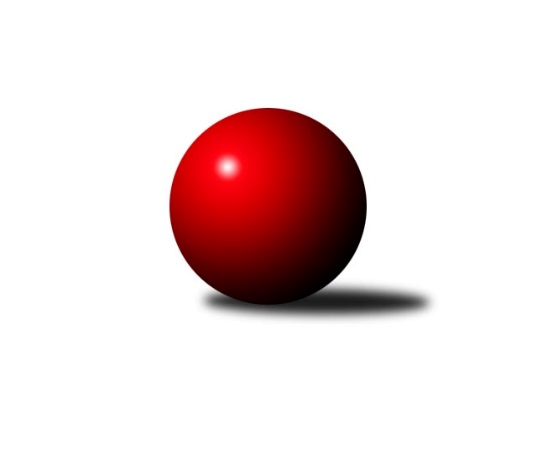 Č.6Ročník 2013/2014	5.5.2024 3. KLM C  2013/2014Statistika 6. kolaTabulka družstev:		družstvo	záp	výh	rem	proh	skore	sety	průměr	body	plné	dorážka	chyby	1.	TJ Spartak Přerov ˝B˝	6	5	0	1	34.5 : 13.5 	(82.5 : 61.5)	3014	10	2028	986	28.5	2.	KK Zábřeh ˝B˝	6	4	0	2	28.0 : 20.0 	(70.5 : 73.5)	3178	8	2159	1019	32.7	3.	SK Camo Slavičín ˝A˝	6	4	0	2	27.0 : 21.0 	(79.5 : 64.5)	3173	8	2130	1042	28.3	4.	TJ Unie Hlubina ˝A˝	6	4	0	2	27.0 : 21.0 	(73.5 : 70.5)	3083	8	2114	969	32	5.	KK Šumperk˝A˝	6	3	1	2	27.0 : 21.0 	(75.0 : 69.0)	3030	7	2063	967	34.8	6.	SKK Ostrava ˝A˝	6	3	1	2	24.5 : 23.5 	(76.5 : 67.5)	3121	7	2111	1010	35.7	7.	TJ Sokol Bohumín ˝A˝	6	3	1	2	24.0 : 24.0 	(71.5 : 72.5)	3086	7	2093	993	32.3	8.	HKK Olomouc ˝B˝	6	3	0	3	23.5 : 24.5 	(68.0 : 76.0)	3151	6	2119	1032	29.5	9.	Sokol Přemyslovice˝A˝	6	3	0	3	22.5 : 25.5 	(69.5 : 74.5)	3134	6	2099	1034	33.7	10.	TJ Tatran Litovel ˝A˝	6	1	1	4	20.0 : 28.0 	(73.0 : 71.0)	3076	3	2100	976	39.8	11.	TJ  Krnov ˝A˝	6	1	0	5	21.0 : 27.0 	(70.5 : 73.5)	3133	2	2107	1026	35.3	12.	TJ Sokol Michálkovice ˝A˝	6	0	0	6	9.0 : 39.0 	(54.0 : 90.0)	3002	0	2104	899	49.8Tabulka doma:		družstvo	záp	výh	rem	proh	skore	sety	průměr	body	maximum	minimum	1.	TJ Unie Hlubina ˝A˝	4	4	0	0	24.0 : 8.0 	(57.5 : 38.5)	3094	8	3129	3069	2.	TJ Spartak Přerov ˝B˝	3	3	0	0	18.5 : 5.5 	(41.5 : 30.5)	3259	6	3265	3256	3.	TJ Sokol Bohumín ˝A˝	3	3	0	0	17.0 : 7.0 	(40.0 : 32.0)	3075	6	3137	3037	4.	KK Zábřeh ˝B˝	4	3	0	1	20.0 : 12.0 	(48.0 : 48.0)	3135	6	3195	3075	5.	SKK Ostrava ˝A˝	3	2	1	0	14.0 : 10.0 	(37.0 : 35.0)	3018	5	3075	2930	6.	KK Šumperk˝A˝	2	2	0	0	14.0 : 2.0 	(28.0 : 20.0)	2914	4	3132	2695	7.	SK Camo Slavičín ˝A˝	3	2	0	1	14.0 : 10.0 	(41.0 : 31.0)	3103	4	3155	3017	8.	HKK Olomouc ˝B˝	3	2	0	1	14.0 : 10.0 	(35.0 : 37.0)	3202	4	3224	3179	9.	Sokol Přemyslovice˝A˝	4	2	0	2	14.5 : 17.5 	(46.0 : 50.0)	3150	4	3248	3105	10.	TJ  Krnov ˝A˝	3	1	0	2	14.0 : 10.0 	(40.0 : 32.0)	3268	2	3289	3253	11.	TJ Tatran Litovel ˝A˝	2	0	1	1	7.0 : 9.0 	(23.5 : 24.5)	3156	1	3160	3151	12.	TJ Sokol Michálkovice ˝A˝	2	0	0	2	3.0 : 13.0 	(15.5 : 32.5)	2959	0	3010	2908Tabulka venku:		družstvo	záp	výh	rem	proh	skore	sety	průměr	body	maximum	minimum	1.	TJ Spartak Přerov ˝B˝	3	2	0	1	16.0 : 8.0 	(41.0 : 31.0)	2933	4	3111	2583	2.	SK Camo Slavičín ˝A˝	3	2	0	1	13.0 : 11.0 	(38.5 : 33.5)	3196	4	3314	3080	3.	KK Šumperk˝A˝	4	1	1	2	13.0 : 19.0 	(47.0 : 49.0)	3059	3	3153	2946	4.	Sokol Přemyslovice˝A˝	2	1	0	1	8.0 : 8.0 	(23.5 : 24.5)	3126	2	3240	3011	5.	KK Zábřeh ˝B˝	2	1	0	1	8.0 : 8.0 	(22.5 : 25.5)	3200	2	3309	3091	6.	SKK Ostrava ˝A˝	3	1	0	2	10.5 : 13.5 	(39.5 : 32.5)	3125	2	3220	3032	7.	HKK Olomouc ˝B˝	3	1	0	2	9.5 : 14.5 	(33.0 : 39.0)	3134	2	3188	3037	8.	TJ Tatran Litovel ˝A˝	4	1	0	3	13.0 : 19.0 	(49.5 : 46.5)	3056	2	3086	2992	9.	TJ Sokol Bohumín ˝A˝	3	0	1	2	7.0 : 17.0 	(31.5 : 40.5)	3089	1	3185	2960	10.	TJ Unie Hlubina ˝A˝	2	0	0	2	3.0 : 13.0 	(16.0 : 32.0)	3078	0	3120	3035	11.	TJ  Krnov ˝A˝	3	0	0	3	7.0 : 17.0 	(30.5 : 41.5)	3088	0	3220	3011	12.	TJ Sokol Michálkovice ˝A˝	4	0	0	4	6.0 : 26.0 	(38.5 : 57.5)	2994	0	3092	2910Tabulka podzimní části:		družstvo	záp	výh	rem	proh	skore	sety	průměr	body	doma	venku	1.	TJ Spartak Přerov ˝B˝	6	5	0	1	34.5 : 13.5 	(82.5 : 61.5)	3014	10 	3 	0 	0 	2 	0 	1	2.	KK Zábřeh ˝B˝	6	4	0	2	28.0 : 20.0 	(70.5 : 73.5)	3178	8 	3 	0 	1 	1 	0 	1	3.	SK Camo Slavičín ˝A˝	6	4	0	2	27.0 : 21.0 	(79.5 : 64.5)	3173	8 	2 	0 	1 	2 	0 	1	4.	TJ Unie Hlubina ˝A˝	6	4	0	2	27.0 : 21.0 	(73.5 : 70.5)	3083	8 	4 	0 	0 	0 	0 	2	5.	KK Šumperk˝A˝	6	3	1	2	27.0 : 21.0 	(75.0 : 69.0)	3030	7 	2 	0 	0 	1 	1 	2	6.	SKK Ostrava ˝A˝	6	3	1	2	24.5 : 23.5 	(76.5 : 67.5)	3121	7 	2 	1 	0 	1 	0 	2	7.	TJ Sokol Bohumín ˝A˝	6	3	1	2	24.0 : 24.0 	(71.5 : 72.5)	3086	7 	3 	0 	0 	0 	1 	2	8.	HKK Olomouc ˝B˝	6	3	0	3	23.5 : 24.5 	(68.0 : 76.0)	3151	6 	2 	0 	1 	1 	0 	2	9.	Sokol Přemyslovice˝A˝	6	3	0	3	22.5 : 25.5 	(69.5 : 74.5)	3134	6 	2 	0 	2 	1 	0 	1	10.	TJ Tatran Litovel ˝A˝	6	1	1	4	20.0 : 28.0 	(73.0 : 71.0)	3076	3 	0 	1 	1 	1 	0 	3	11.	TJ  Krnov ˝A˝	6	1	0	5	21.0 : 27.0 	(70.5 : 73.5)	3133	2 	1 	0 	2 	0 	0 	3	12.	TJ Sokol Michálkovice ˝A˝	6	0	0	6	9.0 : 39.0 	(54.0 : 90.0)	3002	0 	0 	0 	2 	0 	0 	4Tabulka jarní části:		družstvo	záp	výh	rem	proh	skore	sety	průměr	body	doma	venku	1.	TJ  Krnov ˝A˝	0	0	0	0	0.0 : 0.0 	(0.0 : 0.0)	0	0 	0 	0 	0 	0 	0 	0 	2.	SK Camo Slavičín ˝A˝	0	0	0	0	0.0 : 0.0 	(0.0 : 0.0)	0	0 	0 	0 	0 	0 	0 	0 	3.	TJ Spartak Přerov ˝B˝	0	0	0	0	0.0 : 0.0 	(0.0 : 0.0)	0	0 	0 	0 	0 	0 	0 	0 	4.	KK Šumperk˝A˝	0	0	0	0	0.0 : 0.0 	(0.0 : 0.0)	0	0 	0 	0 	0 	0 	0 	0 	5.	Sokol Přemyslovice˝A˝	0	0	0	0	0.0 : 0.0 	(0.0 : 0.0)	0	0 	0 	0 	0 	0 	0 	0 	6.	KK Zábřeh ˝B˝	0	0	0	0	0.0 : 0.0 	(0.0 : 0.0)	0	0 	0 	0 	0 	0 	0 	0 	7.	TJ Sokol Michálkovice ˝A˝	0	0	0	0	0.0 : 0.0 	(0.0 : 0.0)	0	0 	0 	0 	0 	0 	0 	0 	8.	SKK Ostrava ˝A˝	0	0	0	0	0.0 : 0.0 	(0.0 : 0.0)	0	0 	0 	0 	0 	0 	0 	0 	9.	TJ Sokol Bohumín ˝A˝	0	0	0	0	0.0 : 0.0 	(0.0 : 0.0)	0	0 	0 	0 	0 	0 	0 	0 	10.	TJ Unie Hlubina ˝A˝	0	0	0	0	0.0 : 0.0 	(0.0 : 0.0)	0	0 	0 	0 	0 	0 	0 	0 	11.	HKK Olomouc ˝B˝	0	0	0	0	0.0 : 0.0 	(0.0 : 0.0)	0	0 	0 	0 	0 	0 	0 	0 	12.	TJ Tatran Litovel ˝A˝	0	0	0	0	0.0 : 0.0 	(0.0 : 0.0)	0	0 	0 	0 	0 	0 	0 	0 Zisk bodů pro družstvo:		jméno hráče	družstvo	body	zápasy	v %	dílčí body	sety	v %	1.	Jaroslav Sedlář 	KK Šumperk˝A˝ 	6	/	6	(100%)	18.5	/	24	(77%)	2.	Pavel Sláma 	SK Camo Slavičín ˝A˝ 	5	/	5	(100%)	14.5	/	20	(73%)	3.	Jaromír Rabenseifner 	KK Šumperk˝A˝ 	5	/	5	(100%)	14	/	20	(70%)	4.	Michal Hejtmánek 	TJ Unie Hlubina ˝A˝ 	5	/	5	(100%)	14	/	20	(70%)	5.	Josef Karafiát 	KK Zábřeh ˝B˝ 	5	/	5	(100%)	13.5	/	20	(68%)	6.	Petr Vácha 	TJ Spartak Přerov ˝B˝ 	5	/	5	(100%)	12.5	/	20	(63%)	7.	Vlastimil Kotrla 	TJ  Krnov ˝A˝ 	5	/	6	(83%)	17	/	24	(71%)	8.	Michal Albrecht 	KK Zábřeh ˝B˝ 	5	/	6	(83%)	15	/	24	(63%)	9.	Matouš Krajzinger 	HKK Olomouc ˝B˝ 	5	/	6	(83%)	13.5	/	24	(56%)	10.	Radek Grulich 	Sokol Přemyslovice˝A˝ 	5	/	6	(83%)	12.5	/	24	(52%)	11.	Kamil Bartoš 	HKK Olomouc ˝B˝ 	4	/	4	(100%)	11	/	16	(69%)	12.	Karel Ivaniš 	SK Camo Slavičín ˝A˝ 	4	/	5	(80%)	14.5	/	20	(73%)	13.	Pavel Niesyt 	TJ Sokol Bohumín ˝A˝ 	4	/	5	(80%)	14	/	20	(70%)	14.	Milan Kanda 	TJ Spartak Přerov ˝B˝ 	4	/	5	(80%)	13	/	20	(65%)	15.	Jaromír Martiník 	TJ  Krnov ˝A˝ 	4	/	5	(80%)	12	/	20	(60%)	16.	Milan Šula 	KK Zábřeh ˝B˝ 	4	/	5	(80%)	10	/	20	(50%)	17.	Petr Holas 	SKK Ostrava ˝A˝ 	4	/	6	(67%)	14	/	24	(58%)	18.	Petr Chodura 	TJ Unie Hlubina ˝A˝ 	4	/	6	(67%)	13.5	/	24	(56%)	19.	Václav Švub 	KK Zábřeh ˝B˝ 	4	/	6	(67%)	12.5	/	24	(52%)	20.	Eduard Tomek 	Sokol Přemyslovice˝A˝ 	4	/	6	(67%)	12	/	24	(50%)	21.	David Čulík 	TJ Tatran Litovel ˝A˝ 	4	/	6	(67%)	11	/	24	(46%)	22.	Petr Kuttler 	TJ Sokol Bohumín ˝A˝ 	4	/	6	(67%)	11	/	24	(46%)	23.	Vojtěch Venclík 	TJ Spartak Přerov ˝B˝ 	3.5	/	5	(70%)	12	/	20	(60%)	24.	Jakub Mokoš 	TJ Tatran Litovel ˝A˝ 	3	/	4	(75%)	12	/	16	(75%)	25.	Miroslav Pytel 	SKK Ostrava ˝A˝ 	3	/	4	(75%)	11	/	16	(69%)	26.	Vladimír Šipula 	TJ Sokol Bohumín ˝A˝ 	3	/	4	(75%)	10	/	16	(63%)	27.	Vladimír Konečný 	TJ Unie Hlubina ˝A˝ 	3	/	4	(75%)	10	/	16	(63%)	28.	Marian Hošek 	HKK Olomouc ˝B˝ 	3	/	4	(75%)	7.5	/	16	(47%)	29.	Jiří Čamek 	TJ Tatran Litovel ˝A˝ 	3	/	5	(60%)	13	/	20	(65%)	30.	Jiří Trnka 	SKK Ostrava ˝A˝ 	3	/	5	(60%)	11.5	/	20	(58%)	31.	Bedřich Pluhař 	TJ  Krnov ˝A˝ 	3	/	5	(60%)	10.5	/	20	(53%)	32.	Josef Linhart 	TJ Sokol Michálkovice ˝A˝ 	3	/	5	(60%)	9	/	20	(45%)	33.	Milan Sekanina 	HKK Olomouc ˝B˝ 	3	/	6	(50%)	15.5	/	24	(65%)	34.	Jiří Zezulka st. 	Sokol Přemyslovice˝A˝ 	3	/	6	(50%)	14	/	24	(58%)	35.	Libor Pekárek ml. 	SK Camo Slavičín ˝A˝ 	3	/	6	(50%)	12	/	24	(50%)	36.	František Oliva 	TJ Unie Hlubina ˝A˝ 	3	/	6	(50%)	11.5	/	24	(48%)	37.	Pavel Gerlich 	SKK Ostrava ˝A˝ 	3	/	6	(50%)	11.5	/	24	(48%)	38.	Martin Koraba 	TJ  Krnov ˝A˝ 	3	/	6	(50%)	7	/	24	(29%)	39.	David Janušík 	TJ Spartak Přerov ˝B˝ 	2	/	3	(67%)	5	/	12	(42%)	40.	Jakub Pekárek 	SK Camo Slavičín ˝A˝ 	2	/	4	(50%)	10.5	/	16	(66%)	41.	Marek Veselý 	TJ  Krnov ˝A˝ 	2	/	4	(50%)	10.5	/	16	(66%)	42.	Vladimír Mánek 	TJ Spartak Přerov ˝B˝ 	2	/	4	(50%)	10	/	16	(63%)	43.	Jaroslav Lakomý 	TJ  Krnov ˝A˝ 	2	/	4	(50%)	8.5	/	16	(53%)	44.	Martin Mikulič 	KK Šumperk˝A˝ 	2	/	4	(50%)	8	/	16	(50%)	45.	Jaroslav Klekner 	TJ Unie Hlubina ˝A˝ 	2	/	4	(50%)	6.5	/	16	(41%)	46.	Jiří Divila ml. 	TJ Spartak Přerov ˝B˝ 	2	/	4	(50%)	6.5	/	16	(41%)	47.	Jozef Kuzma 	TJ Sokol Bohumín ˝A˝ 	2	/	5	(40%)	10	/	20	(50%)	48.	Petr Řepecký 	TJ Sokol Michálkovice ˝A˝ 	2	/	6	(33%)	13.5	/	24	(56%)	49.	Michal Zatyko 	TJ Unie Hlubina ˝A˝ 	2	/	6	(33%)	13	/	24	(54%)	50.	Miroslav Smrčka 	KK Šumperk˝A˝ 	2	/	6	(33%)	13	/	24	(54%)	51.	Vladimír Korta 	SKK Ostrava ˝A˝ 	2	/	6	(33%)	11.5	/	24	(48%)	52.	Jiří Zimek 	SK Camo Slavičín ˝A˝ 	2	/	6	(33%)	11	/	24	(46%)	53.	Vojtěch Jurníček 	Sokol Přemyslovice˝A˝ 	2	/	6	(33%)	10.5	/	24	(44%)	54.	Fridrich Péli 	TJ Sokol Bohumín ˝A˝ 	2	/	6	(33%)	10	/	24	(42%)	55.	Petr Bařinka 	SK Camo Slavičín ˝A˝ 	2	/	6	(33%)	10	/	24	(42%)	56.	Pavel Heinisch 	KK Šumperk˝A˝ 	2	/	6	(33%)	9.5	/	24	(40%)	57.	Václav Hrejzek 	TJ Sokol Michálkovice ˝A˝ 	2	/	6	(33%)	9	/	24	(38%)	58.	Jiří Fiala 	TJ Tatran Litovel ˝A˝ 	2	/	6	(33%)	8.5	/	24	(35%)	59.	Milan Zezulka 	Sokol Přemyslovice˝A˝ 	1.5	/	5	(30%)	9.5	/	20	(48%)	60.	Břetislav Sobota 	HKK Olomouc ˝B˝ 	1.5	/	6	(25%)	5.5	/	24	(23%)	61.	Jiří Hradílek 	TJ Spartak Přerov ˝B˝ 	1	/	1	(100%)	4	/	4	(100%)	62.	Leopold Jašek 	HKK Olomouc ˝B˝ 	1	/	1	(100%)	4	/	4	(100%)	63.	Gustav Vojtek 	KK Šumperk˝A˝ 	1	/	1	(100%)	3	/	4	(75%)	64.	Stanislav Beňa st.	TJ Spartak Přerov ˝B˝ 	1	/	1	(100%)	3	/	4	(75%)	65.	Petr Jindra 	TJ Tatran Litovel ˝A˝ 	1	/	1	(100%)	2.5	/	4	(63%)	66.	Bronislav Fojtík 	SK Camo Slavičín ˝A˝ 	1	/	1	(100%)	2	/	4	(50%)	67.	Aleš Kohutek 	TJ Sokol Bohumín ˝A˝ 	1	/	2	(50%)	6	/	8	(75%)	68.	Miroslav Talášek 	TJ Tatran Litovel ˝A˝ 	1	/	3	(33%)	5.5	/	12	(46%)	69.	Petr Axman 	TJ Tatran Litovel ˝A˝ 	1	/	3	(33%)	5	/	12	(42%)	70.	Jiří Divila st. 	TJ Spartak Přerov ˝B˝ 	1	/	4	(25%)	9.5	/	16	(59%)	71.	Tomáš Rechtoris 	TJ Sokol Michálkovice ˝A˝ 	1	/	4	(25%)	7	/	16	(44%)	72.	Jaroslav Vymazal 	KK Šumperk˝A˝ 	1	/	4	(25%)	6	/	16	(38%)	73.	Štefan Dendis 	TJ Sokol Bohumín ˝A˝ 	1	/	4	(25%)	6	/	16	(38%)	74.	Kamil Axman 	TJ Tatran Litovel ˝A˝ 	1	/	5	(20%)	10.5	/	20	(53%)	75.	Michal Zych 	TJ Sokol Michálkovice ˝A˝ 	1	/	5	(20%)	8	/	20	(40%)	76.	Václav Ondruch 	KK Zábřeh ˝B˝ 	1	/	5	(20%)	7.5	/	20	(38%)	77.	Zdeněk Peč 	Sokol Přemyslovice˝A˝ 	1	/	5	(20%)	7	/	20	(35%)	78.	Radek Foltýn 	SKK Ostrava ˝A˝ 	1	/	6	(17%)	12	/	24	(50%)	79.	Libor Tkáč 	SKK Ostrava ˝A˝ 	0.5	/	3	(17%)	5	/	12	(42%)	80.	Luboš Blinka 	TJ Tatran Litovel ˝A˝ 	0	/	1	(0%)	2	/	4	(50%)	81.	Stanislav Brosinger 	TJ Tatran Litovel ˝A˝ 	0	/	1	(0%)	2	/	4	(50%)	82.	Jan Körner 	KK Zábřeh ˝B˝ 	0	/	1	(0%)	2	/	4	(50%)	83.	Petr Vaněk 	TJ  Krnov ˝A˝ 	0	/	1	(0%)	1.5	/	4	(38%)	84.	Dušan Říha 	HKK Olomouc ˝B˝ 	0	/	1	(0%)	1	/	4	(25%)	85.	František Baleka 	TJ Tatran Litovel ˝A˝ 	0	/	1	(0%)	1	/	4	(25%)	86.	Antonín Guman 	KK Zábřeh ˝B˝ 	0	/	1	(0%)	1	/	4	(25%)	87.	Jiří Karafiát 	KK Zábřeh ˝B˝ 	0	/	1	(0%)	0	/	4	(0%)	88.	Jan Semrád 	KK Šumperk˝A˝ 	0	/	1	(0%)	0	/	4	(0%)	89.	Jiří Jedlička 	TJ  Krnov ˝A˝ 	0	/	1	(0%)	0	/	4	(0%)	90.	Pavel Močár 	Sokol Přemyslovice˝A˝ 	0	/	2	(0%)	4	/	8	(50%)	91.	Jiří Kropáč 	HKK Olomouc ˝B˝ 	0	/	2	(0%)	2	/	8	(25%)	92.	Jiří Srovnal 	KK Zábřeh ˝B˝ 	0	/	2	(0%)	1	/	8	(13%)	93.	Radek Malíšek 	HKK Olomouc ˝B˝ 	0	/	2	(0%)	1	/	8	(13%)	94.	Tomáš Dražil 	KK Zábřeh ˝B˝ 	0	/	3	(0%)	4	/	12	(33%)	95.	Petr Jurášek 	TJ Sokol Michálkovice ˝A˝ 	0	/	3	(0%)	3	/	12	(25%)	96.	Petr Brablec 	TJ Unie Hlubina ˝A˝ 	0	/	3	(0%)	3	/	12	(25%)	97.	Martin Weiss 	TJ  Krnov ˝A˝ 	0	/	3	(0%)	1.5	/	12	(13%)	98.	Alexandr Krajzinger 	HKK Olomouc ˝B˝ 	0	/	4	(0%)	7	/	16	(44%)	99.	Josef Jurášek 	TJ Sokol Michálkovice ˝A˝ 	0	/	6	(0%)	3.5	/	24	(15%)Průměry na kuželnách:		kuželna	průměr	plné	dorážka	chyby	výkon na hráče	1.	 Horní Benešov, 1-4	3253	2196	1056	32.5	(542.2)	2.	TJ Spartak Přerov, 1-6	3206	2164	1041	29.8	(534.3)	3.	HKK Olomouc, 1-8	3194	2140	1054	34.5	(532.4)	4.	Sokol Přemyslovice, 1-4	3143	2100	1043	29.6	(523.9)	5.	KC Zlín, 1-4	3085	2091	994	35.0	(514.3)	6.	KK Zábřeh, 1-4	3067	2080	986	31.3	(511.3)	7.	TJ Sokol Bohumín, 1-4	3029	2083	945	40.5	(504.8)	8.	TJ VOKD Poruba, 1-4	3023	2079	943	38.2	(503.8)	9.	KK Šumperk, 1-4	2991	2044	947	34.8	(498.6)Nejlepší výkony na kuželnách: Horní Benešov, 1-4SK Camo Slavičín ˝A˝	3314	4. kolo	Marek Veselý 	TJ  Krnov ˝A˝	585	4. koloKK Zábřeh ˝B˝	3309	2. kolo	Bedřich Pluhař 	TJ  Krnov ˝A˝	582	2. koloTJ  Krnov ˝A˝	3289	4. kolo	Michal Albrecht 	KK Zábřeh ˝B˝	577	2. koloTJ  Krnov ˝A˝	3263	6. kolo	Vlastimil Kotrla 	TJ  Krnov ˝A˝	573	6. koloTJ  Krnov ˝A˝	3253	2. kolo	Marek Veselý 	TJ  Krnov ˝A˝	572	6. koloTJ Sokol Michálkovice ˝A˝	3092	6. kolo	Bronislav Fojtík 	SK Camo Slavičín ˝A˝	570	4. kolo		. kolo	Josef Karafiát 	KK Zábřeh ˝B˝	567	2. kolo		. kolo	Pavel Sláma 	SK Camo Slavičín ˝A˝	566	4. kolo		. kolo	Milan Šula 	KK Zábřeh ˝B˝	563	2. kolo		. kolo	Vlastimil Kotrla 	TJ  Krnov ˝A˝	562	4. koloTJ Spartak Přerov, 1-6TJ Spartak Přerov ˝B˝	3265	4. kolo	Milan Kanda 	TJ Spartak Přerov ˝B˝	598	2. koloTJ Spartak Přerov ˝B˝	3257	6. kolo	Vojtěch Venclík 	TJ Spartak Přerov ˝B˝	563	6. koloTJ Spartak Přerov ˝B˝	3256	2. kolo	Milan Kanda 	TJ Spartak Přerov ˝B˝	561	4. koloHKK Olomouc ˝B˝	3188	2. kolo	Petr Vácha 	TJ Spartak Přerov ˝B˝	560	4. koloTJ Sokol Bohumín ˝A˝	3185	4. kolo	Milan Sekanina 	HKK Olomouc ˝B˝	560	2. koloTJ Tatran Litovel ˝A˝	3085	6. kolo	Břetislav Sobota 	HKK Olomouc ˝B˝	557	2. kolo		. kolo	Vojtěch Venclík 	TJ Spartak Přerov ˝B˝	557	2. kolo		. kolo	Jiří Divila st. 	TJ Spartak Přerov ˝B˝	557	6. kolo		. kolo	Vladimír Mánek 	TJ Spartak Přerov ˝B˝	555	6. kolo		. kolo	Jiří Divila ml. 	TJ Spartak Přerov ˝B˝	554	6. koloHKK Olomouc, 1-8Sokol Přemyslovice˝A˝	3240	5. kolo	Jiří Zezulka st. 	Sokol Přemyslovice˝A˝	592	5. koloHKK Olomouc ˝B˝	3224	3. kolo	Marian Hošek 	HKK Olomouc ˝B˝	582	1. koloTJ  Krnov ˝A˝	3220	3. kolo	Jaroslav Vymazal 	KK Šumperk˝A˝	572	1. koloHKK Olomouc ˝B˝	3203	5. kolo	Kamil Bartoš 	HKK Olomouc ˝B˝	572	3. koloHKK Olomouc ˝B˝	3179	1. kolo	Eduard Tomek 	Sokol Přemyslovice˝A˝	567	5. koloKK Šumperk˝A˝	3100	1. kolo	Marek Veselý 	TJ  Krnov ˝A˝	563	3. kolo		. kolo	Marian Hošek 	HKK Olomouc ˝B˝	562	3. kolo		. kolo	Kamil Bartoš 	HKK Olomouc ˝B˝	560	5. kolo		. kolo	Jaroslav Sedlář 	KK Šumperk˝A˝	556	1. kolo		. kolo	Milan Sekanina 	HKK Olomouc ˝B˝	552	5. koloSokol Přemyslovice, 1-4Sokol Přemyslovice˝A˝	3248	1. kolo	Karel Ivaniš 	SK Camo Slavičín ˝A˝	580	6. koloSKK Ostrava ˝A˝	3220	3. kolo	Jiří Trnka 	SKK Ostrava ˝A˝	573	3. koloSK Camo Slavičín ˝A˝	3193	6. kolo	Vlastimil Kotrla 	TJ  Krnov ˝A˝	572	1. koloTJ Tatran Litovel ˝A˝	3160	2. kolo	Zdeněk Peč 	Sokol Přemyslovice˝A˝	565	1. koloKK Šumperk˝A˝	3153	5. kolo	Josef Karafiát 	KK Zábřeh ˝B˝	562	4. koloTJ Tatran Litovel ˝A˝	3151	5. kolo	Milan Zezulka 	Sokol Přemyslovice˝A˝	558	1. koloSokol Přemyslovice˝A˝	3132	4. kolo	Jakub Pekárek 	SK Camo Slavičín ˝A˝	557	6. koloTJ Sokol Bohumín ˝A˝	3123	2. kolo	Milan Zezulka 	Sokol Přemyslovice˝A˝	557	6. koloSokol Přemyslovice˝A˝	3114	6. kolo	Kamil Axman 	TJ Tatran Litovel ˝A˝	554	2. koloSokol Přemyslovice˝A˝	3105	3. kolo	David Čulík 	TJ Tatran Litovel ˝A˝	553	5. koloKC Zlín, 1-4SK Camo Slavičín ˝A˝	3155	5. kolo	Petr Bařinka 	SK Camo Slavičín ˝A˝	576	1. koloSK Camo Slavičín ˝A˝	3137	1. kolo	Michal Hejtmánek 	TJ Unie Hlubina ˝A˝	574	5. koloTJ Spartak Přerov ˝B˝	3111	3. kolo	Kamil Axman 	TJ Tatran Litovel ˝A˝	570	1. koloTJ Tatran Litovel ˝A˝	3060	1. kolo	Karel Ivaniš 	SK Camo Slavičín ˝A˝	550	1. koloTJ Unie Hlubina ˝A˝	3035	5. kolo	Jakub Mokoš 	TJ Tatran Litovel ˝A˝	549	1. koloSK Camo Slavičín ˝A˝	3017	3. kolo	Stanislav Beňa st.	TJ Spartak Přerov ˝B˝	540	3. kolo		. kolo	Jakub Pekárek 	SK Camo Slavičín ˝A˝	539	5. kolo		. kolo	Petr Bařinka 	SK Camo Slavičín ˝A˝	537	5. kolo		. kolo	Milan Kanda 	TJ Spartak Přerov ˝B˝	537	3. kolo		. kolo	Pavel Sláma 	SK Camo Slavičín ˝A˝	536	5. koloKK Zábřeh, 1-4KK Zábřeh ˝B˝	3195	3. kolo	Leopold Jašek 	HKK Olomouc ˝B˝	567	6. koloHKK Olomouc ˝B˝	3177	6. kolo	Josef Karafiát 	KK Zábřeh ˝B˝	565	5. koloKK Zábřeh ˝B˝	3175	5. kolo	František Oliva 	TJ Unie Hlubina ˝A˝	561	3. koloSKK Ostrava ˝A˝	3122	5. kolo	Pavel Gerlich 	SKK Ostrava ˝A˝	553	5. koloTJ Unie Hlubina ˝A˝	3120	3. kolo	Milan Šula 	KK Zábřeh ˝B˝	551	6. koloKK Zábřeh ˝B˝	3093	6. kolo	Václav Ondruch 	KK Zábřeh ˝B˝	550	3. koloKK Zábřeh ˝B˝	3075	1. kolo	Michal Albrecht 	KK Zábřeh ˝B˝	548	5. koloTJ Spartak Přerov ˝B˝	2583	1. kolo	Michal Albrecht 	KK Zábřeh ˝B˝	546	6. kolo		. kolo	Milan Šula 	KK Zábřeh ˝B˝	545	3. kolo		. kolo	Michal Albrecht 	KK Zábřeh ˝B˝	545	1. koloTJ Sokol Bohumín, 1-4TJ Sokol Bohumín ˝A˝	3137	3. kolo	Pavel Niesyt 	TJ Sokol Bohumín ˝A˝	554	1. koloTJ Spartak Přerov ˝B˝	3104	5. kolo	Jaromír Rabenseifner 	KK Šumperk˝A˝	550	3. koloTJ Tatran Litovel ˝A˝	3086	3. kolo	Aleš Kohutek 	TJ Sokol Bohumín ˝A˝	544	3. koloTJ Sokol Bohumín ˝A˝	3050	5. kolo	Josef Linhart 	TJ Sokol Michálkovice ˝A˝	542	5. koloKK Šumperk˝A˝	3037	3. kolo	Miroslav Talášek 	TJ Tatran Litovel ˝A˝	538	3. koloTJ Sokol Bohumín ˝A˝	3037	1. kolo	Pavel Niesyt 	TJ Sokol Bohumín ˝A˝	538	5. koloTJ  Krnov ˝A˝	3011	5. kolo	Vladimír Šipula 	TJ Sokol Bohumín ˝A˝	537	5. koloTJ Sokol Michálkovice ˝A˝	3010	5. kolo	Jiří Čamek 	TJ Tatran Litovel ˝A˝	536	3. koloTJ Sokol Michálkovice ˝A˝	2910	1. kolo	Milan Kanda 	TJ Spartak Přerov ˝B˝	535	5. koloTJ Sokol Michálkovice ˝A˝	2908	3. kolo	Vojtěch Venclík 	TJ Spartak Přerov ˝B˝	535	5. koloTJ VOKD Poruba, 1-4TJ Unie Hlubina ˝A˝	3129	4. kolo	Vladimír Konečný 	TJ Unie Hlubina ˝A˝	567	1. koloTJ Unie Hlubina ˝A˝	3092	1. kolo	Milan Sekanina 	HKK Olomouc ˝B˝	559	4. koloTJ Unie Hlubina ˝A˝	3085	6. kolo	Petr Holas 	SKK Ostrava ˝A˝	551	1. koloSKK Ostrava ˝A˝	3075	4. kolo	Petr Holas 	SKK Ostrava ˝A˝	549	6. koloTJ Unie Hlubina ˝A˝	3069	2. kolo	Michal Hejtmánek 	TJ Unie Hlubina ˝A˝	544	4. koloSKK Ostrava ˝A˝	3049	6. kolo	Eduard Tomek 	Sokol Přemyslovice˝A˝	541	2. koloHKK Olomouc ˝B˝	3037	4. kolo	Petr Chodura 	TJ Unie Hlubina ˝A˝	539	6. koloSKK Ostrava ˝A˝	3032	1. kolo	Michal Hejtmánek 	TJ Unie Hlubina ˝A˝	536	1. koloSokol Přemyslovice˝A˝	3011	2. kolo	Michal Hejtmánek 	TJ Unie Hlubina ˝A˝	536	6. koloTJ Tatran Litovel ˝A˝	2992	4. kolo	Jaroslav Klekner 	TJ Unie Hlubina ˝A˝	533	4. koloKK Šumperk, 1-4KK Šumperk˝A˝	3132	4. kolo	Jaroslav Sedlář 	KK Šumperk˝A˝	563	4. koloSK Camo Slavičín ˝A˝	3080	2. kolo	Jiří Zimek 	SK Camo Slavičín ˝A˝	554	2. koloTJ Sokol Michálkovice ˝A˝	3060	4. kolo	Miroslav Smrčka 	KK Šumperk˝A˝	550	2. koloKK Šumperk˝A˝	2695	2. kolo	Jaromír Rabenseifner 	KK Šumperk˝A˝	549	4. kolo		. kolo	Jaroslav Vymazal 	KK Šumperk˝A˝	544	2. kolo		. kolo	Pavel Sláma 	SK Camo Slavičín ˝A˝	543	2. kolo		. kolo	Václav Hrejzek 	TJ Sokol Michálkovice ˝A˝	541	4. kolo		. kolo	Libor Pekárek ml. 	SK Camo Slavičín ˝A˝	541	2. kolo		. kolo	Jaromír Rabenseifner 	KK Šumperk˝A˝	539	2. kolo		. kolo	Pavel Heinisch 	KK Šumperk˝A˝	539	4. koloČetnost výsledků:	8.0 : 0.0	1x	7.0 : 1.0	6x	6.0 : 2.0	9x	5.5 : 2.5	1x	5.0 : 3.0	7x	4.0 : 4.0	2x	3.0 : 5.0	5x	2.0 : 6.0	1x	1.5 : 6.5	1x	1.0 : 7.0	3x